Publicado en Vigo el 25/04/2018 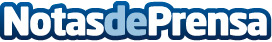 Aulatel lanza cursos para la obtención de plaza como Auxiliar Administrativo de la Xunta de GaliciaMás de 600 plazas han sido convocadas por la Xunta de Galicia para la Administración, 53 de las cuales buscarán cubrir la plaza de Auxiliar Administrativo, lo que ha provocado un repunte en la demanda de cursos relacionados de AulatelDatos de contacto:AulatelNota de prensa publicada en: https://www.notasdeprensa.es/aulatel-lanza-cursos-para-la-obtencion-de Categorias: Comunicación Galicia Recursos humanos Cursos http://www.notasdeprensa.es